2021 - 2022	TRANSFER FORMU 	               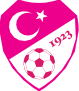 2021 - 2022	TRANSFER FORMU 	               2021 - 2022	TRANSFER FORMU 	               2021 - 2022	TRANSFER FORMU 	               2021 - 2022	TRANSFER FORMU 	               2021 - 2022	TRANSFER FORMU 	               2021 - 2022	TRANSFER FORMU 	               2021 - 2022	TRANSFER FORMU 	               2021 - 2022	TRANSFER FORMU 	               2021 - 2022	TRANSFER FORMU 	               RESİMRESİMLİSANS NO        :LİSANS NO        :LİSANS NO        :LİSANS NO        :LİSANS NO        :LİSANS NO        :LİSANS NO        :LİSANS NO        :RESİMRESİMT.C.KİMLİK NO :T.C.KİMLİK NO :T.C.KİMLİK NO :T.C.KİMLİK NO :T.C.KİMLİK NO :T.C.KİMLİK NO :T.C.KİMLİK NO :T.C.KİMLİK NO :RESİMRESİMADI SOYADI      :ADI SOYADI      :ADI SOYADI      :ADI SOYADI      :ADI SOYADI      :ADI SOYADI      :ADI SOYADI      :ADI SOYADI      :RESİMRESİMAnne Adı           :                                                                   Baba Adı         : Anne Adı           :                                                                   Baba Adı         : Anne Adı           :                                                                   Baba Adı         : Anne Adı           :                                                                   Baba Adı         : Anne Adı           :                                                                   Baba Adı         : Anne Adı           :                                                                   Baba Adı         : Anne Adı           :                                                                   Baba Adı         : Anne Adı           :                                                                   Baba Adı         : RESİMRESİMDoğum Yeri       :                                                                  Doğum Tarihi :Doğum Yeri       :                                                                  Doğum Tarihi :Doğum Yeri       :                                                                  Doğum Tarihi :Doğum Yeri       :                                                                  Doğum Tarihi :Doğum Yeri       :                                                                  Doğum Tarihi :Doğum Yeri       :                                                                  Doğum Tarihi :Doğum Yeri       :                                                                  Doğum Tarihi :Doğum Yeri       :                                                                  Doğum Tarihi :RESİMRESİMKulüp Statüsü  :  PROF   BAL    YEREL                       Yeni Kulüp Adı     : ………………………………………                                                                              Yeni Kulüp Kodu : …………………….Kulüp Statüsü  :  PROF   BAL    YEREL                       Yeni Kulüp Adı     : ………………………………………                                                                              Yeni Kulüp Kodu : …………………….Kulüp Statüsü  :  PROF   BAL    YEREL                       Yeni Kulüp Adı     : ………………………………………                                                                              Yeni Kulüp Kodu : …………………….Kulüp Statüsü  :  PROF   BAL    YEREL                       Yeni Kulüp Adı     : ………………………………………                                                                              Yeni Kulüp Kodu : …………………….Kulüp Statüsü  :  PROF   BAL    YEREL                       Yeni Kulüp Adı     : ………………………………………                                                                              Yeni Kulüp Kodu : …………………….Kulüp Statüsü  :  PROF   BAL    YEREL                       Yeni Kulüp Adı     : ………………………………………                                                                              Yeni Kulüp Kodu : …………………….Kulüp Statüsü  :  PROF   BAL    YEREL                       Yeni Kulüp Adı     : ………………………………………                                                                              Yeni Kulüp Kodu : …………………….Kulüp Statüsü  :  PROF   BAL    YEREL                       Yeni Kulüp Adı     : ………………………………………                                                                              Yeni Kulüp Kodu : …………………….1995 Doğumlu Ve Üstü 1.Transfer  2-3-4-52003-1996 Arası1.Transfer1-2-3-4-52004-2010 Arası 1.Transfer 1-2-3-4-52011-2012 Doğumlu 1.Transfer1-2-3-4-52 ve 3.SezondanSerbest2-3-4-5FesihliKulüp2-3-4-51995 Doğumlu Ve Üstü 2.Transfer1-2-3-4-52003-1996 Arası2.Transfer1-2-3-4-52004-2010 Arası2.Transfer 1-2-3-4-52011-2012 Doğumlu 2.Transfer1-2-3-41 – TESCİLLİ OLDUĞU (ESKİ) KULÜP MUVAFAKATI / KATKI PAYI FERAGAT BELGESİ1 – TESCİLLİ OLDUĞU (ESKİ) KULÜP MUVAFAKATI / KATKI PAYI FERAGAT BELGESİ1 – TESCİLLİ OLDUĞU (ESKİ) KULÜP MUVAFAKATI / KATKI PAYI FERAGAT BELGESİ1 – TESCİLLİ OLDUĞU (ESKİ) KULÜP MUVAFAKATI / KATKI PAYI FERAGAT BELGESİ1 – TESCİLLİ OLDUĞU (ESKİ) KULÜP MUVAFAKATI / KATKI PAYI FERAGAT BELGESİ1 – TESCİLLİ OLDUĞU (ESKİ) KULÜP MUVAFAKATI / KATKI PAYI FERAGAT BELGESİ1 – TESCİLLİ OLDUĞU (ESKİ) KULÜP MUVAFAKATI / KATKI PAYI FERAGAT BELGESİ1 – TESCİLLİ OLDUĞU (ESKİ) KULÜP MUVAFAKATI / KATKI PAYI FERAGAT BELGESİ1 – TESCİLLİ OLDUĞU (ESKİ) KULÜP MUVAFAKATI / KATKI PAYI FERAGAT BELGESİ1 – TESCİLLİ OLDUĞU (ESKİ) KULÜP MUVAFAKATI / KATKI PAYI FERAGAT BELGESİYukarıda kimlik bilgileri yazılı olan futbolcumuzun dilediği spor kulübüne tesciline kulübümüz muvafakat etmiştir.Amatör Futbolcu Lisans ve Transfer Talimatı hükümlerine uygun olarak katkı payından feragat ettiğimizi kabul ve taahhüt ederiz.(ESKİ) KULÜP ADI …………………………………………………………………………………………..              KULÜP KODU : ………………………………………….2021 -2022 Futbol Sezonunda kulübümüz adına; yönetim kurulu kararınca, müşterek çift imza ile transfer evraklarını imzalamaya …………………………………………..…………………….……………. ve ……………….………………………………………….……. yetkilendirilmiştir.        Kulüp İmza Yetkilisi                                                                                                            Kulüp İmza Yetkilisi        Adı – Soyadı                                                                                                                          Adı - Soyadı        İmza                                                                                                                                       İmza                                                                                Kulüp MührüYukarıda kimlik bilgileri yazılı olan futbolcumuzun dilediği spor kulübüne tesciline kulübümüz muvafakat etmiştir.Amatör Futbolcu Lisans ve Transfer Talimatı hükümlerine uygun olarak katkı payından feragat ettiğimizi kabul ve taahhüt ederiz.(ESKİ) KULÜP ADI …………………………………………………………………………………………..              KULÜP KODU : ………………………………………….2021 -2022 Futbol Sezonunda kulübümüz adına; yönetim kurulu kararınca, müşterek çift imza ile transfer evraklarını imzalamaya …………………………………………..…………………….……………. ve ……………….………………………………………….……. yetkilendirilmiştir.        Kulüp İmza Yetkilisi                                                                                                            Kulüp İmza Yetkilisi        Adı – Soyadı                                                                                                                          Adı - Soyadı        İmza                                                                                                                                       İmza                                                                                Kulüp MührüYukarıda kimlik bilgileri yazılı olan futbolcumuzun dilediği spor kulübüne tesciline kulübümüz muvafakat etmiştir.Amatör Futbolcu Lisans ve Transfer Talimatı hükümlerine uygun olarak katkı payından feragat ettiğimizi kabul ve taahhüt ederiz.(ESKİ) KULÜP ADI …………………………………………………………………………………………..              KULÜP KODU : ………………………………………….2021 -2022 Futbol Sezonunda kulübümüz adına; yönetim kurulu kararınca, müşterek çift imza ile transfer evraklarını imzalamaya …………………………………………..…………………….……………. ve ……………….………………………………………….……. yetkilendirilmiştir.        Kulüp İmza Yetkilisi                                                                                                            Kulüp İmza Yetkilisi        Adı – Soyadı                                                                                                                          Adı - Soyadı        İmza                                                                                                                                       İmza                                                                                Kulüp MührüYukarıda kimlik bilgileri yazılı olan futbolcumuzun dilediği spor kulübüne tesciline kulübümüz muvafakat etmiştir.Amatör Futbolcu Lisans ve Transfer Talimatı hükümlerine uygun olarak katkı payından feragat ettiğimizi kabul ve taahhüt ederiz.(ESKİ) KULÜP ADI …………………………………………………………………………………………..              KULÜP KODU : ………………………………………….2021 -2022 Futbol Sezonunda kulübümüz adına; yönetim kurulu kararınca, müşterek çift imza ile transfer evraklarını imzalamaya …………………………………………..…………………….……………. ve ……………….………………………………………….……. yetkilendirilmiştir.        Kulüp İmza Yetkilisi                                                                                                            Kulüp İmza Yetkilisi        Adı – Soyadı                                                                                                                          Adı - Soyadı        İmza                                                                                                                                       İmza                                                                                Kulüp MührüYukarıda kimlik bilgileri yazılı olan futbolcumuzun dilediği spor kulübüne tesciline kulübümüz muvafakat etmiştir.Amatör Futbolcu Lisans ve Transfer Talimatı hükümlerine uygun olarak katkı payından feragat ettiğimizi kabul ve taahhüt ederiz.(ESKİ) KULÜP ADI …………………………………………………………………………………………..              KULÜP KODU : ………………………………………….2021 -2022 Futbol Sezonunda kulübümüz adına; yönetim kurulu kararınca, müşterek çift imza ile transfer evraklarını imzalamaya …………………………………………..…………………….……………. ve ……………….………………………………………….……. yetkilendirilmiştir.        Kulüp İmza Yetkilisi                                                                                                            Kulüp İmza Yetkilisi        Adı – Soyadı                                                                                                                          Adı - Soyadı        İmza                                                                                                                                       İmza                                                                                Kulüp MührüYukarıda kimlik bilgileri yazılı olan futbolcumuzun dilediği spor kulübüne tesciline kulübümüz muvafakat etmiştir.Amatör Futbolcu Lisans ve Transfer Talimatı hükümlerine uygun olarak katkı payından feragat ettiğimizi kabul ve taahhüt ederiz.(ESKİ) KULÜP ADI …………………………………………………………………………………………..              KULÜP KODU : ………………………………………….2021 -2022 Futbol Sezonunda kulübümüz adına; yönetim kurulu kararınca, müşterek çift imza ile transfer evraklarını imzalamaya …………………………………………..…………………….……………. ve ……………….………………………………………….……. yetkilendirilmiştir.        Kulüp İmza Yetkilisi                                                                                                            Kulüp İmza Yetkilisi        Adı – Soyadı                                                                                                                          Adı - Soyadı        İmza                                                                                                                                       İmza                                                                                Kulüp MührüYukarıda kimlik bilgileri yazılı olan futbolcumuzun dilediği spor kulübüne tesciline kulübümüz muvafakat etmiştir.Amatör Futbolcu Lisans ve Transfer Talimatı hükümlerine uygun olarak katkı payından feragat ettiğimizi kabul ve taahhüt ederiz.(ESKİ) KULÜP ADI …………………………………………………………………………………………..              KULÜP KODU : ………………………………………….2021 -2022 Futbol Sezonunda kulübümüz adına; yönetim kurulu kararınca, müşterek çift imza ile transfer evraklarını imzalamaya …………………………………………..…………………….……………. ve ……………….………………………………………….……. yetkilendirilmiştir.        Kulüp İmza Yetkilisi                                                                                                            Kulüp İmza Yetkilisi        Adı – Soyadı                                                                                                                          Adı - Soyadı        İmza                                                                                                                                       İmza                                                                                Kulüp MührüYukarıda kimlik bilgileri yazılı olan futbolcumuzun dilediği spor kulübüne tesciline kulübümüz muvafakat etmiştir.Amatör Futbolcu Lisans ve Transfer Talimatı hükümlerine uygun olarak katkı payından feragat ettiğimizi kabul ve taahhüt ederiz.(ESKİ) KULÜP ADI …………………………………………………………………………………………..              KULÜP KODU : ………………………………………….2021 -2022 Futbol Sezonunda kulübümüz adına; yönetim kurulu kararınca, müşterek çift imza ile transfer evraklarını imzalamaya …………………………………………..…………………….……………. ve ……………….………………………………………….……. yetkilendirilmiştir.        Kulüp İmza Yetkilisi                                                                                                            Kulüp İmza Yetkilisi        Adı – Soyadı                                                                                                                          Adı - Soyadı        İmza                                                                                                                                       İmza                                                                                Kulüp MührüYukarıda kimlik bilgileri yazılı olan futbolcumuzun dilediği spor kulübüne tesciline kulübümüz muvafakat etmiştir.Amatör Futbolcu Lisans ve Transfer Talimatı hükümlerine uygun olarak katkı payından feragat ettiğimizi kabul ve taahhüt ederiz.(ESKİ) KULÜP ADI …………………………………………………………………………………………..              KULÜP KODU : ………………………………………….2021 -2022 Futbol Sezonunda kulübümüz adına; yönetim kurulu kararınca, müşterek çift imza ile transfer evraklarını imzalamaya …………………………………………..…………………….……………. ve ……………….………………………………………….……. yetkilendirilmiştir.        Kulüp İmza Yetkilisi                                                                                                            Kulüp İmza Yetkilisi        Adı – Soyadı                                                                                                                          Adı - Soyadı        İmza                                                                                                                                       İmza                                                                                Kulüp MührüYukarıda kimlik bilgileri yazılı olan futbolcumuzun dilediği spor kulübüne tesciline kulübümüz muvafakat etmiştir.Amatör Futbolcu Lisans ve Transfer Talimatı hükümlerine uygun olarak katkı payından feragat ettiğimizi kabul ve taahhüt ederiz.(ESKİ) KULÜP ADI …………………………………………………………………………………………..              KULÜP KODU : ………………………………………….2021 -2022 Futbol Sezonunda kulübümüz adına; yönetim kurulu kararınca, müşterek çift imza ile transfer evraklarını imzalamaya …………………………………………..…………………….……………. ve ……………….………………………………………….……. yetkilendirilmiştir.        Kulüp İmza Yetkilisi                                                                                                            Kulüp İmza Yetkilisi        Adı – Soyadı                                                                                                                          Adı - Soyadı        İmza                                                                                                                                       İmza                                                                                Kulüp Mührü2 – VELİ MUVAFAKATI – FUTBOLCU TAAHHÜTNAMESİ2 – VELİ MUVAFAKATI – FUTBOLCU TAAHHÜTNAMESİ2 – VELİ MUVAFAKATI – FUTBOLCU TAAHHÜTNAMESİ2 – VELİ MUVAFAKATI – FUTBOLCU TAAHHÜTNAMESİ2 – VELİ MUVAFAKATI – FUTBOLCU TAAHHÜTNAMESİ2 – VELİ MUVAFAKATI – FUTBOLCU TAAHHÜTNAMESİ2 – VELİ MUVAFAKATI – FUTBOLCU TAAHHÜTNAMESİ2 – VELİ MUVAFAKATI – FUTBOLCU TAAHHÜTNAMESİ2 – VELİ MUVAFAKATI – FUTBOLCU TAAHHÜTNAMESİ2 – VELİ MUVAFAKATI – FUTBOLCU TAAHHÜTNAMESİVelisi bulunduğum yukarıda kimlik bilgileri yazılı olan futbolcunun yeni kulübü adına tescilinin yapılmasına muvafakat ederim. (18 YAŞ ALTI)Tescilimin  ……………………………………………………………………..………………… Spor Kulübü adına yapılmasını kabul ve taahhüt ederim (18 YAŞ ÜSTÜ).Veli                                                                                                                               FutbolcuAdı : …………………………………………….....Tarih : …………………………                        Adı : …………………………………………….....Tarih : …………………………Soyadı : ………………………………………….. İmza :	         Soyadı : ………………………………………….. İmza :NOT: Bu Taahhütnameyi imzalayan veli / futbolcu 2021 – 2022 sezonunda transfer olunan kulübün bulunduğu ligde Covid-19 nedeniyle liglerin başlayamaması veya liglerin başlamasından sonra planlandığı şekilde tamamlanamaması halinde 2022-2023 sezonu 1.Transfer ve Tescil döneminde en son tescilli oldukları kulübün yazılı muvafakatı olmaksızın başka bir kulübe amatör futbolcu statüsünde tescil edilemezler. Aynı kulüpte 2022 – 2023 sezonunda da kalmayı kabul eder.Velisi bulunduğum yukarıda kimlik bilgileri yazılı olan futbolcunun yeni kulübü adına tescilinin yapılmasına muvafakat ederim. (18 YAŞ ALTI)Tescilimin  ……………………………………………………………………..………………… Spor Kulübü adına yapılmasını kabul ve taahhüt ederim (18 YAŞ ÜSTÜ).Veli                                                                                                                               FutbolcuAdı : …………………………………………….....Tarih : …………………………                        Adı : …………………………………………….....Tarih : …………………………Soyadı : ………………………………………….. İmza :	         Soyadı : ………………………………………….. İmza :NOT: Bu Taahhütnameyi imzalayan veli / futbolcu 2021 – 2022 sezonunda transfer olunan kulübün bulunduğu ligde Covid-19 nedeniyle liglerin başlayamaması veya liglerin başlamasından sonra planlandığı şekilde tamamlanamaması halinde 2022-2023 sezonu 1.Transfer ve Tescil döneminde en son tescilli oldukları kulübün yazılı muvafakatı olmaksızın başka bir kulübe amatör futbolcu statüsünde tescil edilemezler. Aynı kulüpte 2022 – 2023 sezonunda da kalmayı kabul eder.Velisi bulunduğum yukarıda kimlik bilgileri yazılı olan futbolcunun yeni kulübü adına tescilinin yapılmasına muvafakat ederim. (18 YAŞ ALTI)Tescilimin  ……………………………………………………………………..………………… Spor Kulübü adına yapılmasını kabul ve taahhüt ederim (18 YAŞ ÜSTÜ).Veli                                                                                                                               FutbolcuAdı : …………………………………………….....Tarih : …………………………                        Adı : …………………………………………….....Tarih : …………………………Soyadı : ………………………………………….. İmza :	         Soyadı : ………………………………………….. İmza :NOT: Bu Taahhütnameyi imzalayan veli / futbolcu 2021 – 2022 sezonunda transfer olunan kulübün bulunduğu ligde Covid-19 nedeniyle liglerin başlayamaması veya liglerin başlamasından sonra planlandığı şekilde tamamlanamaması halinde 2022-2023 sezonu 1.Transfer ve Tescil döneminde en son tescilli oldukları kulübün yazılı muvafakatı olmaksızın başka bir kulübe amatör futbolcu statüsünde tescil edilemezler. Aynı kulüpte 2022 – 2023 sezonunda da kalmayı kabul eder.Velisi bulunduğum yukarıda kimlik bilgileri yazılı olan futbolcunun yeni kulübü adına tescilinin yapılmasına muvafakat ederim. (18 YAŞ ALTI)Tescilimin  ……………………………………………………………………..………………… Spor Kulübü adına yapılmasını kabul ve taahhüt ederim (18 YAŞ ÜSTÜ).Veli                                                                                                                               FutbolcuAdı : …………………………………………….....Tarih : …………………………                        Adı : …………………………………………….....Tarih : …………………………Soyadı : ………………………………………….. İmza :	         Soyadı : ………………………………………….. İmza :NOT: Bu Taahhütnameyi imzalayan veli / futbolcu 2021 – 2022 sezonunda transfer olunan kulübün bulunduğu ligde Covid-19 nedeniyle liglerin başlayamaması veya liglerin başlamasından sonra planlandığı şekilde tamamlanamaması halinde 2022-2023 sezonu 1.Transfer ve Tescil döneminde en son tescilli oldukları kulübün yazılı muvafakatı olmaksızın başka bir kulübe amatör futbolcu statüsünde tescil edilemezler. Aynı kulüpte 2022 – 2023 sezonunda da kalmayı kabul eder.Velisi bulunduğum yukarıda kimlik bilgileri yazılı olan futbolcunun yeni kulübü adına tescilinin yapılmasına muvafakat ederim. (18 YAŞ ALTI)Tescilimin  ……………………………………………………………………..………………… Spor Kulübü adına yapılmasını kabul ve taahhüt ederim (18 YAŞ ÜSTÜ).Veli                                                                                                                               FutbolcuAdı : …………………………………………….....Tarih : …………………………                        Adı : …………………………………………….....Tarih : …………………………Soyadı : ………………………………………….. İmza :	         Soyadı : ………………………………………….. İmza :NOT: Bu Taahhütnameyi imzalayan veli / futbolcu 2021 – 2022 sezonunda transfer olunan kulübün bulunduğu ligde Covid-19 nedeniyle liglerin başlayamaması veya liglerin başlamasından sonra planlandığı şekilde tamamlanamaması halinde 2022-2023 sezonu 1.Transfer ve Tescil döneminde en son tescilli oldukları kulübün yazılı muvafakatı olmaksızın başka bir kulübe amatör futbolcu statüsünde tescil edilemezler. Aynı kulüpte 2022 – 2023 sezonunda da kalmayı kabul eder.Velisi bulunduğum yukarıda kimlik bilgileri yazılı olan futbolcunun yeni kulübü adına tescilinin yapılmasına muvafakat ederim. (18 YAŞ ALTI)Tescilimin  ……………………………………………………………………..………………… Spor Kulübü adına yapılmasını kabul ve taahhüt ederim (18 YAŞ ÜSTÜ).Veli                                                                                                                               FutbolcuAdı : …………………………………………….....Tarih : …………………………                        Adı : …………………………………………….....Tarih : …………………………Soyadı : ………………………………………….. İmza :	         Soyadı : ………………………………………….. İmza :NOT: Bu Taahhütnameyi imzalayan veli / futbolcu 2021 – 2022 sezonunda transfer olunan kulübün bulunduğu ligde Covid-19 nedeniyle liglerin başlayamaması veya liglerin başlamasından sonra planlandığı şekilde tamamlanamaması halinde 2022-2023 sezonu 1.Transfer ve Tescil döneminde en son tescilli oldukları kulübün yazılı muvafakatı olmaksızın başka bir kulübe amatör futbolcu statüsünde tescil edilemezler. Aynı kulüpte 2022 – 2023 sezonunda da kalmayı kabul eder.Velisi bulunduğum yukarıda kimlik bilgileri yazılı olan futbolcunun yeni kulübü adına tescilinin yapılmasına muvafakat ederim. (18 YAŞ ALTI)Tescilimin  ……………………………………………………………………..………………… Spor Kulübü adına yapılmasını kabul ve taahhüt ederim (18 YAŞ ÜSTÜ).Veli                                                                                                                               FutbolcuAdı : …………………………………………….....Tarih : …………………………                        Adı : …………………………………………….....Tarih : …………………………Soyadı : ………………………………………….. İmza :	         Soyadı : ………………………………………….. İmza :NOT: Bu Taahhütnameyi imzalayan veli / futbolcu 2021 – 2022 sezonunda transfer olunan kulübün bulunduğu ligde Covid-19 nedeniyle liglerin başlayamaması veya liglerin başlamasından sonra planlandığı şekilde tamamlanamaması halinde 2022-2023 sezonu 1.Transfer ve Tescil döneminde en son tescilli oldukları kulübün yazılı muvafakatı olmaksızın başka bir kulübe amatör futbolcu statüsünde tescil edilemezler. Aynı kulüpte 2022 – 2023 sezonunda da kalmayı kabul eder.Velisi bulunduğum yukarıda kimlik bilgileri yazılı olan futbolcunun yeni kulübü adına tescilinin yapılmasına muvafakat ederim. (18 YAŞ ALTI)Tescilimin  ……………………………………………………………………..………………… Spor Kulübü adına yapılmasını kabul ve taahhüt ederim (18 YAŞ ÜSTÜ).Veli                                                                                                                               FutbolcuAdı : …………………………………………….....Tarih : …………………………                        Adı : …………………………………………….....Tarih : …………………………Soyadı : ………………………………………….. İmza :	         Soyadı : ………………………………………….. İmza :NOT: Bu Taahhütnameyi imzalayan veli / futbolcu 2021 – 2022 sezonunda transfer olunan kulübün bulunduğu ligde Covid-19 nedeniyle liglerin başlayamaması veya liglerin başlamasından sonra planlandığı şekilde tamamlanamaması halinde 2022-2023 sezonu 1.Transfer ve Tescil döneminde en son tescilli oldukları kulübün yazılı muvafakatı olmaksızın başka bir kulübe amatör futbolcu statüsünde tescil edilemezler. Aynı kulüpte 2022 – 2023 sezonunda da kalmayı kabul eder.Velisi bulunduğum yukarıda kimlik bilgileri yazılı olan futbolcunun yeni kulübü adına tescilinin yapılmasına muvafakat ederim. (18 YAŞ ALTI)Tescilimin  ……………………………………………………………………..………………… Spor Kulübü adına yapılmasını kabul ve taahhüt ederim (18 YAŞ ÜSTÜ).Veli                                                                                                                               FutbolcuAdı : …………………………………………….....Tarih : …………………………                        Adı : …………………………………………….....Tarih : …………………………Soyadı : ………………………………………….. İmza :	         Soyadı : ………………………………………….. İmza :NOT: Bu Taahhütnameyi imzalayan veli / futbolcu 2021 – 2022 sezonunda transfer olunan kulübün bulunduğu ligde Covid-19 nedeniyle liglerin başlayamaması veya liglerin başlamasından sonra planlandığı şekilde tamamlanamaması halinde 2022-2023 sezonu 1.Transfer ve Tescil döneminde en son tescilli oldukları kulübün yazılı muvafakatı olmaksızın başka bir kulübe amatör futbolcu statüsünde tescil edilemezler. Aynı kulüpte 2022 – 2023 sezonunda da kalmayı kabul eder.Velisi bulunduğum yukarıda kimlik bilgileri yazılı olan futbolcunun yeni kulübü adına tescilinin yapılmasına muvafakat ederim. (18 YAŞ ALTI)Tescilimin  ……………………………………………………………………..………………… Spor Kulübü adına yapılmasını kabul ve taahhüt ederim (18 YAŞ ÜSTÜ).Veli                                                                                                                               FutbolcuAdı : …………………………………………….....Tarih : …………………………                        Adı : …………………………………………….....Tarih : …………………………Soyadı : ………………………………………….. İmza :	         Soyadı : ………………………………………….. İmza :NOT: Bu Taahhütnameyi imzalayan veli / futbolcu 2021 – 2022 sezonunda transfer olunan kulübün bulunduğu ligde Covid-19 nedeniyle liglerin başlayamaması veya liglerin başlamasından sonra planlandığı şekilde tamamlanamaması halinde 2022-2023 sezonu 1.Transfer ve Tescil döneminde en son tescilli oldukları kulübün yazılı muvafakatı olmaksızın başka bir kulübe amatör futbolcu statüsünde tescil edilemezler. Aynı kulüpte 2022 – 2023 sezonunda da kalmayı kabul eder.3 – SAĞLIK BEYANI 3 – SAĞLIK BEYANI 3 – SAĞLIK BEYANI 3 – SAĞLIK BEYANI 3 – SAĞLIK BEYANI 3 – SAĞLIK BEYANI 3 – SAĞLIK BEYANI 3 – SAĞLIK BEYANI 3 – SAĞLIK BEYANI 3 – SAĞLIK BEYANI Yukarıda kimlik bilgileri bulunmakta olup, sağlık yönünden futbol oynamaya ve yarışmalara katılmaya elverişliliği beyan ederim.FUTBOLCU (18 YAŞ ÜSTÜ):                                                                        VELİ (18 YAŞ ALTI):Adı : …………………………………………….....Tarih : …………………………                        Adı : …………………………………………….....Tarih : …………………………Soyadı : ………………………………………….. İmza :	         Soyadı : ………………………………………….. İmza :                                                                                                                                      İletişim No : …………………………………….Yukarıda kimlik bilgileri bulunmakta olup, sağlık yönünden futbol oynamaya ve yarışmalara katılmaya elverişliliği beyan ederim.FUTBOLCU (18 YAŞ ÜSTÜ):                                                                        VELİ (18 YAŞ ALTI):Adı : …………………………………………….....Tarih : …………………………                        Adı : …………………………………………….....Tarih : …………………………Soyadı : ………………………………………….. İmza :	         Soyadı : ………………………………………….. İmza :                                                                                                                                      İletişim No : …………………………………….Yukarıda kimlik bilgileri bulunmakta olup, sağlık yönünden futbol oynamaya ve yarışmalara katılmaya elverişliliği beyan ederim.FUTBOLCU (18 YAŞ ÜSTÜ):                                                                        VELİ (18 YAŞ ALTI):Adı : …………………………………………….....Tarih : …………………………                        Adı : …………………………………………….....Tarih : …………………………Soyadı : ………………………………………….. İmza :	         Soyadı : ………………………………………….. İmza :                                                                                                                                      İletişim No : …………………………………….Yukarıda kimlik bilgileri bulunmakta olup, sağlık yönünden futbol oynamaya ve yarışmalara katılmaya elverişliliği beyan ederim.FUTBOLCU (18 YAŞ ÜSTÜ):                                                                        VELİ (18 YAŞ ALTI):Adı : …………………………………………….....Tarih : …………………………                        Adı : …………………………………………….....Tarih : …………………………Soyadı : ………………………………………….. İmza :	         Soyadı : ………………………………………….. İmza :                                                                                                                                      İletişim No : …………………………………….Yukarıda kimlik bilgileri bulunmakta olup, sağlık yönünden futbol oynamaya ve yarışmalara katılmaya elverişliliği beyan ederim.FUTBOLCU (18 YAŞ ÜSTÜ):                                                                        VELİ (18 YAŞ ALTI):Adı : …………………………………………….....Tarih : …………………………                        Adı : …………………………………………….....Tarih : …………………………Soyadı : ………………………………………….. İmza :	         Soyadı : ………………………………………….. İmza :                                                                                                                                      İletişim No : …………………………………….Yukarıda kimlik bilgileri bulunmakta olup, sağlık yönünden futbol oynamaya ve yarışmalara katılmaya elverişliliği beyan ederim.FUTBOLCU (18 YAŞ ÜSTÜ):                                                                        VELİ (18 YAŞ ALTI):Adı : …………………………………………….....Tarih : …………………………                        Adı : …………………………………………….....Tarih : …………………………Soyadı : ………………………………………….. İmza :	         Soyadı : ………………………………………….. İmza :                                                                                                                                      İletişim No : …………………………………….Yukarıda kimlik bilgileri bulunmakta olup, sağlık yönünden futbol oynamaya ve yarışmalara katılmaya elverişliliği beyan ederim.FUTBOLCU (18 YAŞ ÜSTÜ):                                                                        VELİ (18 YAŞ ALTI):Adı : …………………………………………….....Tarih : …………………………                        Adı : …………………………………………….....Tarih : …………………………Soyadı : ………………………………………….. İmza :	         Soyadı : ………………………………………….. İmza :                                                                                                                                      İletişim No : …………………………………….Yukarıda kimlik bilgileri bulunmakta olup, sağlık yönünden futbol oynamaya ve yarışmalara katılmaya elverişliliği beyan ederim.FUTBOLCU (18 YAŞ ÜSTÜ):                                                                        VELİ (18 YAŞ ALTI):Adı : …………………………………………….....Tarih : …………………………                        Adı : …………………………………………….....Tarih : …………………………Soyadı : ………………………………………….. İmza :	         Soyadı : ………………………………………….. İmza :                                                                                                                                      İletişim No : …………………………………….Yukarıda kimlik bilgileri bulunmakta olup, sağlık yönünden futbol oynamaya ve yarışmalara katılmaya elverişliliği beyan ederim.FUTBOLCU (18 YAŞ ÜSTÜ):                                                                        VELİ (18 YAŞ ALTI):Adı : …………………………………………….....Tarih : …………………………                        Adı : …………………………………………….....Tarih : …………………………Soyadı : ………………………………………….. İmza :	         Soyadı : ………………………………………….. İmza :                                                                                                                                      İletişim No : …………………………………….Yukarıda kimlik bilgileri bulunmakta olup, sağlık yönünden futbol oynamaya ve yarışmalara katılmaya elverişliliği beyan ederim.FUTBOLCU (18 YAŞ ÜSTÜ):                                                                        VELİ (18 YAŞ ALTI):Adı : …………………………………………….....Tarih : …………………………                        Adı : …………………………………………….....Tarih : …………………………Soyadı : ………………………………………….. İmza :	         Soyadı : ………………………………………….. İmza :                                                                                                                                      İletişim No : …………………………………….                                              4 – YENİ KULÜP ONAYI                                                          4 – YENİ KULÜP ONAYI                                                          4 – YENİ KULÜP ONAYI                                                          4 – YENİ KULÜP ONAYI                                                          4 – YENİ KULÜP ONAYI                                                          4 – YENİ KULÜP ONAYI                                                          4 – YENİ KULÜP ONAYI                                                          4 – YENİ KULÜP ONAYI            Kulüp Kodu: ……………….Kulüp Kodu: ……………….Yukarıda kimlik bilgileri ve imzası bulunan futbolcunun kulübümüze tescilini kabul ve taahhüt ederiz.        Kulüp İmza Yetkilisi                                                                                                            Kulüp İmza Yetkilisi        Adı – Soyadı -                                                                                                                       Adı - Soyadı        Tarih - İmza                                                                                                                          Tarih - İmza                                                                                  Kulüp MührüBu formdaki; tüm bilgi, mühür, imzaların doğru olduğunu onaylarız. Aksi halde, sorumluluğunun kulübümüze ait olduğunu ve hakkımızda Futbol Disiplin Talimatı hükümlerine göre işlem yapılmasını kabul ve taahhüt ederiz.Yukarıda kimlik bilgileri ve imzası bulunan futbolcunun kulübümüze tescilini kabul ve taahhüt ederiz.        Kulüp İmza Yetkilisi                                                                                                            Kulüp İmza Yetkilisi        Adı – Soyadı -                                                                                                                       Adı - Soyadı        Tarih - İmza                                                                                                                          Tarih - İmza                                                                                  Kulüp MührüBu formdaki; tüm bilgi, mühür, imzaların doğru olduğunu onaylarız. Aksi halde, sorumluluğunun kulübümüze ait olduğunu ve hakkımızda Futbol Disiplin Talimatı hükümlerine göre işlem yapılmasını kabul ve taahhüt ederiz.Yukarıda kimlik bilgileri ve imzası bulunan futbolcunun kulübümüze tescilini kabul ve taahhüt ederiz.        Kulüp İmza Yetkilisi                                                                                                            Kulüp İmza Yetkilisi        Adı – Soyadı -                                                                                                                       Adı - Soyadı        Tarih - İmza                                                                                                                          Tarih - İmza                                                                                  Kulüp MührüBu formdaki; tüm bilgi, mühür, imzaların doğru olduğunu onaylarız. Aksi halde, sorumluluğunun kulübümüze ait olduğunu ve hakkımızda Futbol Disiplin Talimatı hükümlerine göre işlem yapılmasını kabul ve taahhüt ederiz.Yukarıda kimlik bilgileri ve imzası bulunan futbolcunun kulübümüze tescilini kabul ve taahhüt ederiz.        Kulüp İmza Yetkilisi                                                                                                            Kulüp İmza Yetkilisi        Adı – Soyadı -                                                                                                                       Adı - Soyadı        Tarih - İmza                                                                                                                          Tarih - İmza                                                                                  Kulüp MührüBu formdaki; tüm bilgi, mühür, imzaların doğru olduğunu onaylarız. Aksi halde, sorumluluğunun kulübümüze ait olduğunu ve hakkımızda Futbol Disiplin Talimatı hükümlerine göre işlem yapılmasını kabul ve taahhüt ederiz.Yukarıda kimlik bilgileri ve imzası bulunan futbolcunun kulübümüze tescilini kabul ve taahhüt ederiz.        Kulüp İmza Yetkilisi                                                                                                            Kulüp İmza Yetkilisi        Adı – Soyadı -                                                                                                                       Adı - Soyadı        Tarih - İmza                                                                                                                          Tarih - İmza                                                                                  Kulüp MührüBu formdaki; tüm bilgi, mühür, imzaların doğru olduğunu onaylarız. Aksi halde, sorumluluğunun kulübümüze ait olduğunu ve hakkımızda Futbol Disiplin Talimatı hükümlerine göre işlem yapılmasını kabul ve taahhüt ederiz.Yukarıda kimlik bilgileri ve imzası bulunan futbolcunun kulübümüze tescilini kabul ve taahhüt ederiz.        Kulüp İmza Yetkilisi                                                                                                            Kulüp İmza Yetkilisi        Adı – Soyadı -                                                                                                                       Adı - Soyadı        Tarih - İmza                                                                                                                          Tarih - İmza                                                                                  Kulüp MührüBu formdaki; tüm bilgi, mühür, imzaların doğru olduğunu onaylarız. Aksi halde, sorumluluğunun kulübümüze ait olduğunu ve hakkımızda Futbol Disiplin Talimatı hükümlerine göre işlem yapılmasını kabul ve taahhüt ederiz.Yukarıda kimlik bilgileri ve imzası bulunan futbolcunun kulübümüze tescilini kabul ve taahhüt ederiz.        Kulüp İmza Yetkilisi                                                                                                            Kulüp İmza Yetkilisi        Adı – Soyadı -                                                                                                                       Adı - Soyadı        Tarih - İmza                                                                                                                          Tarih - İmza                                                                                  Kulüp MührüBu formdaki; tüm bilgi, mühür, imzaların doğru olduğunu onaylarız. Aksi halde, sorumluluğunun kulübümüze ait olduğunu ve hakkımızda Futbol Disiplin Talimatı hükümlerine göre işlem yapılmasını kabul ve taahhüt ederiz.Yukarıda kimlik bilgileri ve imzası bulunan futbolcunun kulübümüze tescilini kabul ve taahhüt ederiz.        Kulüp İmza Yetkilisi                                                                                                            Kulüp İmza Yetkilisi        Adı – Soyadı -                                                                                                                       Adı - Soyadı        Tarih - İmza                                                                                                                          Tarih - İmza                                                                                  Kulüp MührüBu formdaki; tüm bilgi, mühür, imzaların doğru olduğunu onaylarız. Aksi halde, sorumluluğunun kulübümüze ait olduğunu ve hakkımızda Futbol Disiplin Talimatı hükümlerine göre işlem yapılmasını kabul ve taahhüt ederiz.Yukarıda kimlik bilgileri ve imzası bulunan futbolcunun kulübümüze tescilini kabul ve taahhüt ederiz.        Kulüp İmza Yetkilisi                                                                                                            Kulüp İmza Yetkilisi        Adı – Soyadı -                                                                                                                       Adı - Soyadı        Tarih - İmza                                                                                                                          Tarih - İmza                                                                                  Kulüp MührüBu formdaki; tüm bilgi, mühür, imzaların doğru olduğunu onaylarız. Aksi halde, sorumluluğunun kulübümüze ait olduğunu ve hakkımızda Futbol Disiplin Talimatı hükümlerine göre işlem yapılmasını kabul ve taahhüt ederiz.Yukarıda kimlik bilgileri ve imzası bulunan futbolcunun kulübümüze tescilini kabul ve taahhüt ederiz.        Kulüp İmza Yetkilisi                                                                                                            Kulüp İmza Yetkilisi        Adı – Soyadı -                                                                                                                       Adı - Soyadı        Tarih - İmza                                                                                                                          Tarih - İmza                                                                                  Kulüp MührüBu formdaki; tüm bilgi, mühür, imzaların doğru olduğunu onaylarız. Aksi halde, sorumluluğunun kulübümüze ait olduğunu ve hakkımızda Futbol Disiplin Talimatı hükümlerine göre işlem yapılmasını kabul ve taahhüt ederiz.5 – ASKF REFERANS ONAYI 5 – ASKF REFERANS ONAYI 5 – ASKF REFERANS ONAYI 5 – ASKF REFERANS ONAYI 5 – ASKF REFERANS ONAYI 5 – ASKF REFERANS ONAYI 5 – ASKF REFERANS ONAYI 5 – ASKF REFERANS ONAYI 5 – ASKF REFERANS ONAYI 5 – ASKF REFERANS ONAYI Yukarıda kimlik bilgileri yazılı olan futbolcunun; TASKK bedeli yatırılmış olup, dekont kontrol edilmiştir. Tescili için gerekli işlemler yapılmıştır.Tarih : ……………………………………………………… Mühür – İmza : …………………………………………………..     ……………………………….ASKF BaşkanlığıYukarıda kimlik bilgileri yazılı olan futbolcunun; TASKK bedeli yatırılmış olup, dekont kontrol edilmiştir. Tescili için gerekli işlemler yapılmıştır.Tarih : ……………………………………………………… Mühür – İmza : …………………………………………………..     ……………………………….ASKF BaşkanlığıYukarıda kimlik bilgileri yazılı olan futbolcunun; TASKK bedeli yatırılmış olup, dekont kontrol edilmiştir. Tescili için gerekli işlemler yapılmıştır.Tarih : ……………………………………………………… Mühür – İmza : …………………………………………………..     ……………………………….ASKF BaşkanlığıYukarıda kimlik bilgileri yazılı olan futbolcunun; TASKK bedeli yatırılmış olup, dekont kontrol edilmiştir. Tescili için gerekli işlemler yapılmıştır.Tarih : ……………………………………………………… Mühür – İmza : …………………………………………………..     ……………………………….ASKF BaşkanlığıYukarıda kimlik bilgileri yazılı olan futbolcunun; TASKK bedeli yatırılmış olup, dekont kontrol edilmiştir. Tescili için gerekli işlemler yapılmıştır.Tarih : ……………………………………………………… Mühür – İmza : …………………………………………………..     ……………………………….ASKF BaşkanlığıYukarıda kimlik bilgileri yazılı olan futbolcunun; TASKK bedeli yatırılmış olup, dekont kontrol edilmiştir. Tescili için gerekli işlemler yapılmıştır.Tarih : ……………………………………………………… Mühür – İmza : …………………………………………………..     ……………………………….ASKF BaşkanlığıYukarıda kimlik bilgileri yazılı olan futbolcunun; TASKK bedeli yatırılmış olup, dekont kontrol edilmiştir. Tescili için gerekli işlemler yapılmıştır.Tarih : ……………………………………………………… Mühür – İmza : …………………………………………………..     ……………………………….ASKF BaşkanlığıYukarıda kimlik bilgileri yazılı olan futbolcunun; TASKK bedeli yatırılmış olup, dekont kontrol edilmiştir. Tescili için gerekli işlemler yapılmıştır.Tarih : ……………………………………………………… Mühür – İmza : …………………………………………………..     ……………………………….ASKF BaşkanlığıYukarıda kimlik bilgileri yazılı olan futbolcunun; TASKK bedeli yatırılmış olup, dekont kontrol edilmiştir. Tescili için gerekli işlemler yapılmıştır.Tarih : ……………………………………………………… Mühür – İmza : …………………………………………………..     ……………………………….ASKF BaşkanlığıYukarıda kimlik bilgileri yazılı olan futbolcunun; TASKK bedeli yatırılmış olup, dekont kontrol edilmiştir. Tescili için gerekli işlemler yapılmıştır.Tarih : ……………………………………………………… Mühür – İmza : …………………………………………………..     ……………………………….ASKF Başkanlığı